Сумська міська радаVII СКЛИКАННЯ XIV СЕСІЯРІШЕННЯУ зв’язку зі зміною структури апарату та виконавчих органів Сумської міської ради, затверджених рішенням Сумської міської ради від 11.07.2016       № 47-МР «Про внесення змін до рішення Сумської міської ради від 27 січня 2016 року 254-МР «Про затвердження структури апарату та виконавчих органів Сумської міської ради, їх загальної штатної чисельності» (в редакції рішення Сумської міської ради від 04 травня 2016 року № 735-МР), керуючись         статтею 25 Закону України «Про місцеве самоврядування в Україні», Сумська міська радаВИРІШИЛА:1. Внести зміни до рішення Сумської міської ради від 26 березня 2014 року № 3198-МР «Про розроблення містобудівної документації «Детальний план території між вулицею Харківська та проспектом Михайла Лушпи у м. Суми» шляхом викладення рішення в новій редакції.  2. Розробити  містобудівну документацію «Детальний план території між вулицею Харківською,  проспектом  Михайла  Лушпи  і  вулицею Івана  Сірка  у 
м. Суми».3. Визначити замовником розроблення містобудівної документації, зазначеної в пункті першому цього рішення, управління архітектури та  містобудування Сумської міської ради (Кривцов А.В.).4. Управлінню архітектури та містобудування Сумської міської ради здійснити заходи з організації розроблення містобудівної документації «Детальний план території між вулицею Харківською, проспектом Михайла Лушпи і вулицею Івана Сірка у м. Суми» та проведення громадських слухань щодо врахування громадських інтересів до проекту даної містобудівної документації. 5. Фінансування робіт з розроблення детального плану здійснити за рахунок джерел не заборонених законодавством.         6. Відділу інформаційних технологій та комп’ютерного забезпечення (Бєломар В.В.) у двотижневий строк з дня прийняття даного рішення забезпечити його оприлюднення.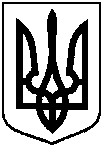 від 28 вересня 2016 року № 1139 – МРм. СумиПро внесення змін до рішення Сумської міської ради від 26 березня 2014 року № 3198-МР «Про розроблення містобудівної документації «Детальний план території між вулицею Харківська та проспектом    Михайла      Лушпи      у 
м. Суми»Сумський міський головаВиконавець: Кривцов А.В.______________________                                        О.М. Лисенко